UNIVERSIDADE FEDERAL DO PARÁINSTITUTO DE MEDICINA VETERINÁRIAHOSPITAL VETERINÁRIO UNIVERSITÁRIO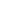 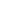 FICHA DE INSCRIÇÃO PARA TREINAMENTO TEMPORÁRIO - HV - Setor de Animais SilvestresEm, _	/	/			Assinatura do(a) discenteNome Completo (Legível):Nome Completo (Legível):Nome Completo (Legível):Endereço:Endereço:Endereço:Bairro:CPF:RG:Data de Nascimento:Telefone para contato em caso de emergência: Telefone para contato em caso de emergência: Curso: Medicina VeterináriaMatrícula:Semestre:Telefone: (	)Celular: (	)Celular: (	)E-mail:E-mail:E-mail:Universidade de Origem: Universidade Federal do ParáUniversidade de Origem: Universidade Federal do ParáUniversidade de Origem: Universidade Federal do ParáLocal do Treinamento: Hospital veterinário Universitário - Setor de animais silvestresLocal do Treinamento: Hospital veterinário Universitário - Setor de animais silvestresLocal do Treinamento: Hospital veterinário Universitário - Setor de animais silvestresÁrea do Treinamento: Clínica Médica e Reabilitação de Animais SilvestresÁrea do Treinamento: Clínica Médica e Reabilitação de Animais SilvestresÁrea do Treinamento: Clínica Médica e Reabilitação de Animais SilvestresSupervisor (a definir após a seleção):Supervisor (a definir após a seleção):Supervisor (a definir após a seleção):Período do Treinamento: janeiro/fevereiro de 2022 (com possibilidade de alteração ou prorrogação)Período do Treinamento: janeiro/fevereiro de 2022 (com possibilidade de alteração ou prorrogação)Período do Treinamento: janeiro/fevereiro de 2022 (com possibilidade de alteração ou prorrogação)Possui vínculo em atividade remunerada (bolsa PIBIC, PIBEX, etc)?  (   ) sim     (   ) não   Se sim, especifique: Orientador:_______________________________________Carga horária semanal disponível para treinamento (mínimo de 8h/semanais):_________________________________________________Possui vínculo em atividade remunerada (bolsa PIBIC, PIBEX, etc)?  (   ) sim     (   ) não   Se sim, especifique: Orientador:_______________________________________Carga horária semanal disponível para treinamento (mínimo de 8h/semanais):_________________________________________________Possui vínculo em atividade remunerada (bolsa PIBIC, PIBEX, etc)?  (   ) sim     (   ) não   Se sim, especifique: Orientador:_______________________________________Carga horária semanal disponível para treinamento (mínimo de 8h/semanais):_________________________________________________Já foi vacinado contra a Covid-19? (   ) Sim       (   ) Não. Se sim, quantas doses? (   ) Uma  (   ) Duas (   )TrêsJá foi vacinado contra a Covid-19? (   ) Sim       (   ) Não. Se sim, quantas doses? (   ) Uma  (   ) Duas (   )TrêsJá foi vacinado contra a Covid-19? (   ) Sim       (   ) Não. Se sim, quantas doses? (   ) Uma  (   ) Duas (   )Três